
Nagylók  Csekk sorompó  Vasútállomás  Sárkeresztúr  Sárszentágota  Nagylók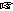  Nagylók, Taviparti Palota Turistaház (Petőfi u.)
 8.00-10.00 óra  600 Ft  25 km  100 m  7 óra  39,5  D26/6,5  26,5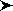 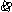 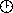 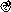 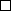 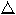 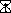 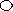 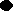 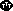 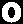 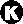 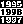 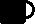 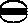 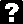 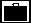 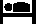 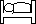 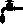 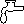 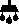 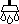 
Nagylók  Csekk sorompó  Vasútállomás  Nagylók Nagylók, Taviparti Palota Turistaház (Petőfi u.)
 9.00-10.00 óra  500 Ft  10 km  50 m  3 óra  E10/4  10,8Mindkét távhoz:
A rajt megközelítése: Nagylók vá.-tól 600 m.
MSTSZ tagoknak és nagylókiaknak a nevezési díjból 100 Ft/fő kedvezmény.
Szállás a rajt-cél helyszínén, a Taviparti Palota Turistaházban (Petőfi u.)Letöltések száma: 994. Módosítva: 2016.03.04Ez a kiírás a TTT oldalának másolata és a TTT engedélyével készült.A túra kiírása a TTT honlapon:  http://www.teljesitmenyturazoktarsasaga.hu/tura?id=6937 Túrabeszámolók 